FICHE de PRÉSENTATION d’activitésFiche élève : activité sujet ASujet A :   La chimie d’un fruitUn fruit est un composé naturel qui est composé de diverses substances chimiques. Comment les identifier ?  Capacités  mises en jeu:RCO : la verrerieAPP : Suivre un protocole expérimental REA : mettre en œuvre le protocole expérimental en respectant les règles de sécuritéCOM : utiliser un vocabulaire adaptéDocument 1 : L’acidité d’un milieuElle peut être définie par la valeur de son pH.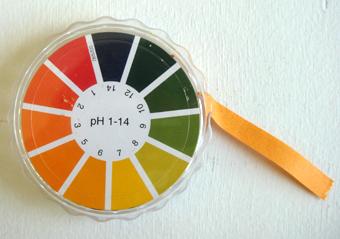 Si le pH est :compris entre 0 et 7 le milieu est acideproche de 7 le milieu est neutrecompris entre 7 et 14 le milieu est basique.Le pH peut être mesuré à l’aide d’un papier pH. Utilisation :  Déposer sur  un morceau de papier pH, une goutte du milieu à l'aide d’un agitateur en verre. Comparer immédiatement la couleur obtenue aux teintes du nuancier afin d’estimer la valeur du pH.Document 2 : Quelques tests d’identificationLe sulfate de cuivre anhydre CuSO4 est un solide blanc qui bleuit au contact de l'eau.L'eau iodée (solution jaune), brunit en présence d'amidon.Un précipité rouge brique se forme lors du chauffage d’une solution de glucose en présence de liqueur de Fehling  (solution bleue). Vous travaillez dans le laboratoire de contrôle qualité d’une entreprise agro-alimentaire.  Votre mission est d’analyser les fruits pour vérifier leurs compositions avant leur expédition. Le premier contrôle à effectuer concerne la maturité des fruits, ils doivent contenir suffisamment de sucre.Quel test allez-vous réaliser ? Décrivez précisément le protocole en schématisant les étapes de l’expérience à mettre en place. Appelez le professeur pour valider votre propositionRéalisez le test, notez vos observations et rédigez la conclusion de ce dernier.Le second contrôle concerne l’acidité du fruit, le pH doit être voisin de 6,5. Comment allez vous procédez pour vérifier l’acidité de ce fruit ?Appelez le professeur pour valider votre propositionRéalisez le test, notez vos observations et rédigez la conclusion de ce dernier.Enfin pour être expédiés dans de bonnes conditions, les fruits doivent être suffisamment juteux. Quelle espèce chimique faut-il identifier ? Schématisez  l’expérience à réaliser.Faites valider votre proposition avant de manipuler. Conclusion du TP : rédigez un bilan de votre contrôle qualité à destination du client.Fiche élève : activité sujet BSujet B :   La chimie d’un fruitUn fruit est un composé naturel qui est composé de diverses substances chimiques. Comment les identifier ?  Capacités  mises en jeu:RCO :  la verrerieANA : concevoir un protocole expérimental REA : mettre en œuvre le protocole expérimental en respectant les règles de sécuritéCOM : présenter une démarche de manière argumentée et cohérenteCOM : utiliser un vocabulaire adaptéDocument 1 : L’acidité d’un milieuElle peut être définie par la valeur de son pH.Si le pH est :compris entre 0 et 7 le milieu est acideproche de 7 le milieu est neutrecompris entre 7 et 14 le milieu est basique.Le pH peut être mesuré à l’aide d’un papier pH. Utilisation :  Déposer sur  un morceau de papier pH, une goutte du milieu à l'aide d’un agitateur en verre. Comparer immédiatement la couleur obtenue aux teintes du nuancier afin d’estimer la valeur du pH.Document 2 : Quelques tests d’identificationLe sulfate de cuivre anhydre CuSO4 est un solide blanc qui bleuit au contact de l'eau.L'eau iodée (solution jaune), brunit en présence d'amidon.Un précipité rouge brique se forme lors du chauffage d’une solution de glucose en présence de liqueur de Fehling  (solution bleue). Vous travaillez dans le laboratoire de contrôle qualité d’une entreprise agro-alimentaire.  Votre mission est d’analyser les fruits pour vérifier leurs compositions avant leur expédition.Le client demande un fruit avec une légère saveur acide, un goût sucré et  qui ne soit pas sec.Un compte-rendu précis de votre travail est attendu par la direction.Niveau 2nd 2nd SéquenceDescription et caractérisation de la matière à l’échelle macroscopiqueDescription et caractérisation de la matière à l’échelle macroscopiqueTitre de l’activitéLa chimie d’un fruitLa chimie d’un fruitType d'activitéTravaux  Pratiques différenciésTravaux  Pratiques différenciésRéférences au programmeNotions et contenusIdentification d’espèces chimiques dans un échantillon de matière par des mesures physiques ou des tests chimiques. Capacités exigiblesCiter des tests chimiques courants de présence d’eau, de dihydrogène, de dioxygène, de dioxyde de carbone.Mettre en œuvre des tests chimiques, pour identifier une espèce chimique Compétences mobilisées Restituer des connaissances       S’approprier           Analyser/raisonner  Réaliser                                         Valider                     CommuniquerRestituer des connaissances       S’approprier           Analyser/raisonner  Réaliser                                         Valider                     CommuniquerMise en œuvrePré-requis: formules chimiques d’une molécule, notion d’espèces chimiques, règles de sécurité en TP de chimie.Pré-requis: formules chimiques d’une molécule, notion d’espèces chimiques, règles de sécurité en TP de chimie.Mise en œuvreDurée : 1,5 hDurée : 1,5 hMise en œuvreContraintes matérielles : salle de TP de chimie et travail en groupeContraintes matérielles : salle de TP de chimie et travail en groupeAuteurisabelle.bernard@ac-lyon.frisabelle.bernard@ac-lyon.frAuteur pour le GRD groupe lycée de l’académie de LYON pour le GRD groupe lycée de l’académie de LYON